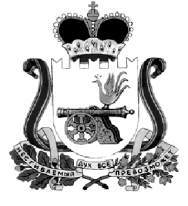 АДМИНИСТРАЦИЯ МУНИЦИПАЛЬНОГО ОБРАЗОВАНИЯ«КАРДЫМОВСКИЙ  РАЙОН» СМОЛЕНСКОЙ ОБЛАСТИ П О С Т А Н О В Л Е Н И Еот  29.12.2018  №  01015О внесении изменений в постановление Администрации муниципального образования «Кардымовский район» Смоленской области от 15.12.2014 № 000857 Администрация муниципального образования «Кардымовский район» Смоленской областип о с т а н о в л я е т: 1. Приложение 1 постановления Администрации муниципального образования «Кардымовский район» Смоленской области от 15.12.2014 № 000857 «О предоставлении муниципальными служащими муниципального образования «Кардымовский район» Смоленской области, гражданами, претендующими на замещение должностей муниципальной службы муниципального образования «Кардымовский район» Смоленской области, руководителями муниципальных учреждений, лицами, поступающими на должности руководителей муниципальных учреждений, сведений о своих доходах, расходах, об имуществе и обязательствах имущественного характера, а также о доходах, расходах, об имуществе и обязательствах имущественного характера своих супруга (супруги) и несовершеннолетних детей»  читать в следующей редакции, согласно приложению.2. Опубликовать настоящее постановление в районной газете «Знамя труда»-Кардымово» и разместить на официальном сайте Администрации муниципального образования «Кардымовский район» Смоленской области.3. Контроль исполнения настоящего постановления оставляю за собой.4. Настоящее постановление вступает в силу со дня его подписания.Приложение 1 к постановлению муниципального образования «Кардымовский район» Смоленской области от 29.12.2019  № 01015Перечень должностей муниципальной службы муниципального образования «Кардымовский район» Смоленской области, при замещении которых муниципальные служащие муниципального образования «Кардымовский район» Смоленской области, а также граждане, претендующие на замещение должностей муниципальной службы муниципального образования «Кардымовский район» Смоленской области, обязаны представлять сведения о своих доходах, расходах, об имуществе и обязательствах имущественного характера, а также о доходах, расходах, об имуществе и обязательствах имущественного характера своих супруги (супруга) и несовершеннолетних детейГлава муниципального образования «Кардымовский район» Смоленской областиП.П. НикитенковНаименование структурного подразделения АдминистрацииГруппа должностей№ п/пНаименование должностиКоличество штатных единицАдминистрация муниципального образования «Кардымовский район» Смоленской областиВысшая1Глава муниципального образования 1Администрация муниципального образования «Кардымовский район» Смоленской областиВысшая2Заместитель Главы муниципального образования3Администрация муниципального образования «Кардымовский район» Смоленской областиВысшая3Управляющий делами 1Администрация муниципального образования «Кардымовский район» Смоленской областиСектор бухгалтерского учетаСектор бухгалтерского учетаСектор бухгалтерского учетаСектор бухгалтерского учетаАдминистрация муниципального образования «Кардымовский район» Смоленской областиСтаршая4Главный специалист – главный бухгалтер 1Администрация муниципального образования «Кардымовский район» Смоленской областиСектор сельского хозяйстваСектор сельского хозяйстваСектор сельского хозяйстваСектор сельского хозяйстваАдминистрация муниципального образования «Кардымовский район» Смоленской областиСтаршая5Главный специалист1Администрация муниципального образования «Кардымовский район» Смоленской областиСектор информационных технологийСектор информационных технологийСектор информационных технологийСектор информационных технологийАдминистрация муниципального образования «Кардымовский район» Смоленской областиСтаршая6Главный специалист 1Администрация муниципального образования «Кардымовский район» Смоленской областиАрхивный отдел Архивный отдел Архивный отдел Архивный отдел Администрация муниципального образования «Кардымовский район» Смоленской областиГлавная7Начальник отдела 1Администрация муниципального образования «Кардымовский район» Смоленской областиОтдел гражданской защиты и мобилизационной работыОтдел гражданской защиты и мобилизационной работыОтдел гражданской защиты и мобилизационной работыОтдел гражданской защиты и мобилизационной работыАдминистрация муниципального образования «Кардымовский район» Смоленской областиВысшая8Начальник отдела 1Администрация муниципального образования «Кардымовский район» Смоленской областиСтаршая 9Ведущий специалист 1Администрация муниципального образования «Кардымовский район» Смоленской областиОтдел  по связям со СМИ Отдел  по связям со СМИ Отдел  по связям со СМИ Отдел  по связям со СМИ Администрация муниципального образования «Кардымовский район» Смоленской областиВысшая10Начальник отдела 1Администрация муниципального образования «Кардымовский район» Смоленской областиОтдел развития городского хозяйстваОтдел развития городского хозяйстваОтдел развития городского хозяйстваОтдел развития городского хозяйстваАдминистрация муниципального образования «Кардымовский район» Смоленской областиВысшая11Начальник отдела 1Администрация муниципального образования «Кардымовский район» Смоленской областиОтдел строительства, ЖКХ, транспорта, связиОтдел строительства, ЖКХ, транспорта, связиОтдел строительства, ЖКХ, транспорта, связиОтдел строительства, ЖКХ, транспорта, связиАдминистрация муниципального образования «Кардымовский район» Смоленской областиВысшая12Начальник отдела 1Администрация муниципального образования «Кардымовский район» Смоленской областиСтаршая13Главный специалист - муниципальный жилищный инспектор1Администрация муниципального образования «Кардымовский район» Смоленской областиСтаршая14Ведущий специалист-архитектор1Администрация муниципального образования «Кардымовский район» Смоленской областиОтдел экономики, инвестиций, имущественных отношенийОтдел экономики, инвестиций, имущественных отношенийОтдел экономики, инвестиций, имущественных отношенийОтдел экономики, инвестиций, имущественных отношенийАдминистрация муниципального образования «Кардымовский район» Смоленской областиВысшая15Начальник отдела 1Администрация муниципального образования «Кардымовский район» Смоленской областиСектор экономики и муниципального заказа Сектор экономики и муниципального заказа Сектор экономики и муниципального заказа Сектор экономики и муниципального заказа Администрация муниципального образования «Кардымовский район» Смоленской областиСтаршая 16Ведущий специалист 2Администрация муниципального образования «Кардымовский район» Смоленской областиСектор земельных и имущественных отношенийСектор земельных и имущественных отношенийСектор земельных и имущественных отношенийСектор земельных и имущественных отношенийАдминистрация муниципального образования «Кардымовский район» Смоленской областиСтаршая17Главный специалист 1Администрация муниципального образования «Кардымовский район» Смоленской областиСтаршая18Ведущий специалист 1Администрация муниципального образования «Кардымовский район» Смоленской областиОтдел правовой работы и делопроизводстваОтдел правовой работы и делопроизводстваОтдел правовой работы и делопроизводстваАдминистрация муниципального образования «Кардымовский район» Смоленской областиВысшая19Начальник отдела1Финансовое управление (юридическое лицо)Высшая20Начальник Финансового управления 1Финансовое управление (юридическое лицо)Бюджетный отдел Бюджетный отдел Бюджетный отдел Бюджетный отдел Финансовое управление (юридическое лицо)Главная21Заместитель начальника – начальник бюджетного отдела 1Финансовое управление (юридическое лицо)Отдел бухгалтерского учета и отчетности Отдел бухгалтерского учета и отчетности Отдел бухгалтерского учета и отчетности Отдел бухгалтерского учета и отчетности Финансовое управление (юридическое лицо)Ведущая22Начальник отдела 1Финансовое управление (юридическое лицо)Отдел казначейского исполнения бюджета Отдел казначейского исполнения бюджета Отдел казначейского исполнения бюджета Отдел казначейского исполнения бюджета Финансовое управление (юридическое лицо)Ведущая23Начальник отдела 1Отдел образования (юридическое лицо)Высшая24Начальник Отдела 1Отдел культуры (юридическое лицо)Высшая25Начальник Отдела 1Отдел культуры (юридическое лицо)Руководитель муниципального учреждения 26Директор 5Исполнение государственных полномочийИсполнение государственных полномочийИсполнение государственных полномочийИсполнение государственных полномочийИсполнение государственных полномочийОтдел записи актов гражданского состояния Высшая27Начальник отдела 1Административная комиссияСтаршая28Ведущий специалист – ответственный секретарь 1Комиссия по делам несовершеннолетних и защите их правСтаршая 29Ведущий специалист – ответственный секретарь 1Руководители муниципальных учреждений Руководители муниципальных учреждений Руководители муниципальных учреждений Руководители муниципальных учреждений Руководители муниципальных учреждений Образовательные учреждения 30Директор 10Образовательные учреждения 31Заведующий4МУП32Директор1